CМОЛЕНСКАЯ ОБЛАСТЬМОНАСТЫРЩИНСКИЙ РАЙОННЫЙ СОВЕТ ДЕПУТАТОВ Р Е Ш Е Н И Еот 27 апреля 2023 года                                                                                                № 26Об итогах социально-экономического развития муниципального образования «Монастырщинский район» Смоленской области за 2022 годЗаслушав и обсудив информацию начальника отдела экономического развития, жилищно-коммунального хозяйства, градостроительной деятельности Администрации муниципального образования «Монастырщинский район» Смоленской области Котиковой Лидии Ивановны «Об итогах социально-экономического развития муниципального образования «Монастырщинский район» Смоленской области за 2022 год»,   Монастырщинский районный Совет депутатовРЕШИЛ:1. Информацию «Об итогах социально-экономического развития муниципального образования «Монастырщинский район» Смоленской области за 2022 год» принять к сведению (прилагается).2. Настоящее решение вступает в силу с момента подписания.Итоги социально-экономического развитиямуниципального образования «Монастырщинский район» Смоленской области за 2022 год.Деятельность Администрации муниципального образования «Монастырщинский район» Смоленской области в 2022 году осуществлялась в соответствии с полномочиями, определенными Федеральным законом от 06.10.2003 № 131-ФЗ «Об общих принципах организации местного самоуправления в Российской Федерации», была направлена на обеспечение комплексного социально-экономического развития муниципального образования «Монастырщинский район» Смоленской области, реализации единой политики в области социальной сферы, финансов, укрепление экономического потенциала района.1. Бюджет и муниципальное имущество Исполнение бюджетаДля полноценной реализации полномочий органов местного самоуправления необходима прочная финансовая основа. Поэтому выполнение бюджетных обязательств, наполнение консолидированного бюджета муниципального образования «Монастырщинский район» Смоленской области и рациональное его использование является для нас наиважнейшей задачей.За 2022 год консолидированный бюджет муниципального образования «Монастырщинский район» Смоленской области исполнен по доходам в сумме 385 639,0 тыс. рублей или 100,9 процентов от утвержденных годовых плановых назначений, что на 152 963,0 тыс. рублей (28,4 процента) меньше, чем за 2021 год.В структуре доходов консолидированного бюджета муниципального образования «Монастырщинский район» Смоленской области за 2022 год доля налоговых поступлений составила 16,9 процента, доля неналоговых поступлений – 2,9 процента, доля безвозмездных перечислений – 80,2 процента.За 2022 год налоговых и неналоговых доходов в консолидированный бюджет поступило  76 388,8 тыс. рублей или 106,7 процентов по отношению к утвержденным годовым плановым назначениям, что на 13 110,6 тыс. рублей (20,7 процентов) больше, чем за 2021 год.Выполнение утвержденных бюджетных назначений по основным налоговым источникам сложилось следующим образом:- налога на доходы физических лиц поступило в сумме 26 282,6 тыс. рублей, или 99,0 процентов к утвержденным бюджетным назначениям, что на 2 049,5 тыс. рублей (8,5 процента) больше, чем за предшествующий год;-акцизов по подакцизным товарам (продукции), производимым на территории Российской Федерации поступило в сумме 31 794,2 тыс. рублей или 115,9 процентов от утвержденных годовых плановых назначений, что на 4 365,5 тыс. рублей (15,9 процента) больше, чем в 2021 году;- налогов на совокупный доход поступило в сумме 1 627,5 тыс. рублей, или 99,2 процента от утвержденных бюджетных назначений, что на 53,5 тыс. рублей (3,4 процента) больше, чем за 2021 год;-налогов на имущество поступило в сумме 4 434,7 тыс. рублей или 98,6 процентов от утвержденных плановых назначений, что на 42,7 тыс. рублей (1,0 процент) больше, чем в 2021 году, в том числе:налога на имущество физических лиц поступило в сумме 839,2 тыс. рублей или 102,8 процента от утвержденных бюджетных назначений, что на 129,4 тыс. рублей (18,2 процента) больше аналогичного периода 2021 года;земельного налога поступило в сумме 3 595,5 тыс. рублей или 97,6 процента от утвержденных бюджетных назначений, что на 86,7 тыс. рублей (2,4 процента) меньше, чем за 2021 год;-государственной пошлины поступило в сумме 1 065,4 тыс. рублей или 107,1 процента от утвержденных плановых назначений, что на 140,3 тыс. рублей (15,2 процента) больше, чем за 2021 год.Неналоговые доходы консолидированного бюджета муниципального образования «Монастырщинский район» Смоленской области за 2022 год составили 11 184,4 тыс. рублей, что на 6 459,1 тыс. рублей (136,7 процента) больше, чем за 2021 год.Из общей суммы неналоговых доходов в 2022 году основные поступления составили:- доходы, получаемые в виде арендной платы за земельные участки, государственная собственность на которые не разграничена, а также средства от продажи права на заключение договоров аренды, указанных земельных участков составили 2 360,9 тыс. рублей или 135,4 процента от утвержденных бюджетных назначений, что на 397,7 тыс. рублей (20,3 процента) больше, чем за 2021 год;- доходы от сдачи в аренду имущества, находящегося в оперативном управлении органов управления государственной власти, органов местного самоуправления, органов управления государственными внебюджетными фондами и созданных ими учреждений (за исключением имущества муниципальных бюджетных и автономных учреждений) поступили в сумме 657,9 тыс. рублей или 106,2 процента от утвержденных бюджетных назначений, что на 232,8 тыс. рублей (47,7 процента) больше, чем в 2021 году;- доходы от продажи земельных участков, находящихся в государственной и муниципальной собственности поступили в сумме 6 653,8 тыс. рублей или 101,7 процента от утвержденных плановых назначений, что на 5 650,2 тыс. рублей (в 6,6 раза) больше, чем за 2021 год. В 2022 году было проведено 26 заседаний Межведомственной комиссии по налоговой политике при Администрации муниципального образования «Монастырщинский район» Смоленской области. Заслушан 291 налогоплательщик. В результате проведенной работы дополнительно в бюджет поступило задолженности в сумме 363,3 тыс. рублей.За 2022 год в консолидированный бюджет муниципального образования «Монастырщинский район» Смоленской области поступило безвозмездных поступлений  в сумме 309 250,1 тыс. рублей или 99,5 процента от утвержденных плановых назначений, по сравнению с 2021 годом поступления уменьшились на 166 073,7 тыс. рублей или на 34,9 процента. Расходы консолидированного бюджета муниципального образования «Монастырщинский район» Смоленской области за 2022 год исполнены в сумме 457 531,3 тыс. рублей или 95,8 процента к утвержденным плановым назначениям, по сравнению с предшествующим годом расходы увеличились на 6 508,4 тыс. рублей (1,4 процента).На финансирование расходов, связанных с решением общегосударственных вопросов, за отчетный год направлено 65 581,2 тыс. рублей или 99,3 процента к утвержденным бюджетным назначениям, по сравнению с 2021 годом расходы увеличились на 6 582,8 тыс. рублей (11,2 процента).За истекший год расходы бюджета в области национальной обороны составили 329,5 тыс. рублей или 100,0 процентов к годовым плановым назначениям. По сравнению с 2021 годом расходы уменьшились на 7,7 тыс. рублей (2,3 процента).За 2022 год расходы консолидированного бюджета в области национальной экономики составили 60 755,1 тыс. рублей или 92,3 процента к утвержденным бюджетным назначениям. По сравнению с 2021 годом расходы уменьшились на 26 959,8 тыс. рублей или на 30,7 процентов. Расходы на жилищно-коммунальное хозяйство в 2022 году сложились в сумме 116 608,1 тыс. рублей. По сравнению с 2021 годом расходы увеличились на 16 111,5 тыс. рублей или на 16,0 процентов.За отчетный период расходы консолидированного бюджета в области образования сложились в сумме 152 627,1 тыс. рублей или 98,8 процентов от утвержденных плановых назначений. По сравнению с 2021 годом расходы увеличились на 6 809,0 тыс. рублей (4,7 процентов).В области культуры и кинематографии расходы консолидированного бюджета муниципального образования за 2022 год сложились в сумме 43 975,7 тыс. рублей или 99,3 процента к годовым плановым назначениям. По сравнению с 2021 годом расходы увеличились на 3 600,3 тыс. рублей (8,9 процентов).Расходы в области социальной политики сложились в сумме 17 266,3 тыс. рублей или 99,9 процентов от утвержденных плановых назначений, по сравнению с 2021 годом расходы увеличились на 251,9 тыс. рублей (1,5 процента). На развитие физической культуры и спорта за 2022 год направлено средств в сумме 388,3 тыс. рублей или 99,9 процента к годовым плановым назначениям. По сравнению с 2021 годом расходы увеличились на 120,4 тыс. рублей или на 44,9 процента.Просроченной кредиторской задолженности по выплате заработной платы работникам бюджетной сферы и оплате за потребленные топливно-энергетические ресурсы по состоянию на 01.01.2023 года не допущено.Одним из механизмов повышения эффективности использования средств местного бюджета, является организация конкурсных процедур при осуществлении закупок для нужд муниципального образования.В рамках Федерального закона от 05.04.2013 года № 44-ФЗ «О контрактной системе в сфере закупок товаров, работ, услуг для обеспечения государственных и муниципальных нужд» за 2022 год было проведено 58 аукционов, 11 процедур малых закупок. По результатам торгов было заключено 33 муниципальных контракта на сумму 20 458 005,88 рублей. Экономия бюджетных средств от проведенных торгов составила 1 515 221,21 рублей.Имущественные и земельные отношенияМуниципальная собственность - главная составляющая экономической основы местного самоуправления. Эффективное управление собственностью – это прежде всего формирование доходной части местного бюджета и создание условий для реализации социально-экономической политики, направленной на развитие и создание благоприятных условий жизни для жителей муниципального образования «Монастырщинский район» Смоленской области.По результатам работы за 2022 год общее количество учтенных объектов в реестре муниципальной собственности составляет 274 ед., из них:- объекты недвижимого имущества – 144 ед.,- автотранспортные средства – 60 ед.;- земельные участки – 70 ед.Оформлено в собственность муниципального образования «Монастырщинский район» Смоленской области 3 квартиры для детей-сирот.Муниципальные учреждения. По состоянию на 01.01.2023 в Реестре муниципальной собственности числится 20 муниципальных учреждений с правом юридического лица, в том числе:- 18 бюджетных учреждений;- 2 казенных учреждения.Муниципальные предприятия. По состоянию на 01.01.2023 в Реестре муниципальной собственности учитывается 2 действующих муниципальных предприятия.Общее поступление неналоговых доходов в бюджет муниципального образования «Монастырщинский район» Смоленской области от заключения договоров аренды и купли-продажи, за использование муниципального имущества и земельных участков, государственная собственность на которые не разграничена или находящихся в собственности муниципального образования «Монастырщинский район» Смоленской области, за 2022 год составило 6 835 211,99 рублей.Аренда муниципального имуществаВ реестре муниципальной собственности по состоянию на 01.01.2023 года учитывается 8 действующих договоров аренды недвижимого имущества на общую площадь 996,6 кв. м.По итогам 2022 года в бюджет муниципального образования «Монастырщинский район» Смоленской области по договорам аренды муниципального имущества поступили денежные средства в сумме 569 412 руб., что на 321 125,92 руб. больше уровня 2021 года (в 2021 году поступило в бюджет за аренду муниципального имущества 248 286,08 руб.).Продажа муниципального имуществаВ 2022 году была осуществлена приватизация объекта движимого имущества автомобиля ВАЗ 21074, государственный регистрационный номер А110АА67, идентификационный номер (VIN) XTA21074072606671, год выпуска 2007, паспорт технического средства 39 УЕ 133171, адрес (местонахождение): Российская Федерация, Смоленская область, Монастырщинский район, п. Монастырщина, ул. 1-я Краснинская, д. 14, на общую сумму 499 845 рублей.Был сдан металлолом на сумму 21 308 рублей.Общий объем поступления денежных средств в местный бюджет за 2022 год от продажи имущества составил 521 153 рубля.Аренда земельных участков.По состоянию на 01.01.2023 действует 726 договоров аренды земельных участков на общую площадь 9 576 га.В 2022 году заключено 79 договоров аренды земельных участков на общую площадь 5 284 га.По итогам 2022 года в бюджет муниципального образования «Монастырщинский район» Смоленской области по договорам аренды земельных участков поступили денежные средства в сумме 2 419 594,85 руб., что на 757 169,81 рублей больше уровня 2021 года (в 2021 году поступило в бюджет за аренду земельных участков 1 662 425,04 руб.).Продажа земельных участков.В 2022 году заключено 23 договора купли-продажи земельных участков на общую площадь 128 га.По итогам 2022 года в бюджет муниципального образования «Монастырщинский район» Смоленской области по договорам купли-продажи земельных участков поступили денежные средства в сумме 3 325 052,14 руб., что на 2 577 712,51 рублей больше уровня 2021 года (в 2021 году поступило в бюджет за продажу земельных участков 747 339,63 руб.).2.  Потребительский рынокВажнейшим сектором экономики района является потребительский рынок.	Потребительский рынок муниципального образования «Монастырщинский район» Смоленской области представлен розничной торговлей, общественным питанием и различными видами платных услуг, предоставляемых населению района.	По состоянию на 01.01.2023 года на территории муниципального образования «Монастырщинский район» Смоленской области в сфере розничной торговли действует 75 торговых точек, общая торговая площадь которых составляет 5487,5 кв. м, численность работающих – 135 человек, в т. ч. стационарных торговых объектов – 70 ед., ярмарка выходного дня, объекты общественного питания (включая школьные столовые) – 18 ед., автозаправочные станции – 3 ед.	На территории муниципального образования «Монастырщинский район» Смоленской области осуществляют свою деятельность 4 аптеки на торговой площади 107 кв. м.	Обеспеченность торговой площадью населения на 1000 человек составляет 490,53 кв. м. (при нормативе 453 кв. м.):	- непродовольственными товарами – 261 кв. м.	- смешанными товарами – 355,98 кв. м.	Услуги общественного питания на территории района осуществляет 18 предприятий общественного питания, в том числе:	- общедоступная сеть – 4 ед., количество посадочных мест – 282, численность работников – 22;	- закрытая сеть - 14 ед., количество посадочных мест – 1235, численность работников – 33.	В сфере услуг населению в районе функционирует:	- 22 объекта бытового обслуживания, где работает 49 человек;	- 3 службы легкового такси.	По состоянию на 01.01.2023 года:	- оборот розничной торговли по организациям, не относящимся к субъектам малого предпринимательства, составил 326,9 млн. рублей, что составляет 83,5 % к уровню 2021 года;	- оборот общественного питания составил 3,88 млн. рублей, что составляет 89,2  % к уровню 2021года;	- объем платных услуг составил 28,5 млн. рублей, составляет 113,8 % к уровню 2021 года.3. Сельское хозяйствоВ Монастырщинском районе производством сельскохозяйственной продукции в 2022 году занимались 13 сельхозпредприятий, 9 крестьянских (фермерских) хозяйств и личные подсобные хозяйства граждан.РастениеводствоВсеми категориями хозяйств произведено (тонн):В сельскохозяйственных предприятиях за 2022 год произведено 13424,8 тонн зерна или 85,1 % к общему производству зерна по району, а к уровню прошлого года составляет 73,7 %, в крестьянских (фермерских) хозяйствах 2162 тонны (166,3 % к уровню прошлого года) и в личных подсобных хозяйствах граждан 197 тонн (123,8 % к уровню прошлого года).Из общего производства картофеля 5594 тонны, 1937 тонн произведено в крестьянских (фермерских) хозяйствах (102,5 % к уровню прошлого года), 250 тонн произведено в сельскохозяйственных предприятиях и 3407 тонн в личных подсобных хозяйствах граждан, что составляет 60,9 % к общему производству картофеля по району и 124 % к уровню прошлого года.В личных подсобных хозяйствах граждан произведено 737,2 тонны овощей, что составляет 85,4 % к уровню прошлого года.ЖивотноводствоНа 1 января 2023 года во всех категориях хозяйств имелось крупного рогатого скота 11492 головы, в том числе коров 6114 голов, 806 голов свиней, 419 голов овец и коз. Поголовье КРС увеличилось к уровню прошлого года на 534 головы, коров увеличилось на 187 голов, поголовье свиней уменьшилось на 11 голов, овец и коз уменьшилось на 40 голов. Поголовье КРС увеличилось в сельскохозяйственных организациях на 667 голов и составило 10832 головы, в 2021 году было 10165 голов. В крестьянских (фермерских) хозяйствах поголовье КРС уменьшилось на 90 голов и составило 241 голову, в 2021 году было 331 голова. В хозяйствах населения имеется 419 голов КРС, в 2021 году было 462 головы. Поголовье коров увеличилось в сельскохозяйственных организациях на 246 голов и составило 5666 голов (в 2021 году было 5420 голов), в К(Ф)Х поголовье уменьшилось на 27 голов и составило 91 голову (в 2021 году было 118 голов), в хозяйствах населения поголовье коров сократилось на 32 головы и составило 357 голов. Увеличение поголовья КРС и коров в сельскохозяйственных организациях произошло за счёт ООО «Брянская мясная компания», где имеется 6049 голов КРС, из них 3371 голова коров. В хозяйствах всех категорий валовой надой молока уменьшился на 347,6 тонн и составил 10704,1 тонны, из них в хозяйствах населения надоено 1986 тонн, что составляет 94,9 % к уровню предыдущего года (минус 108 тонн).В К(Ф)Х валовой надой молока меньше на 64 тонны и составил 414,8 тонн. В сельхозпредприятиях надоено молока 8303 тонны, что составляет 97,9 % к уровню прошлого года, на 1 корову надоено 4170 кг, что больше на 136 кг уровня прошлого года, получено телят на 100 коров 81 голова. Произведено скота на убой 1028,1 тонны, что составляет 106,9 % к уровню прошлого года, в том числе в сельскохозяйственных организациях произведено 471,2 тонны или 117,4 % к уровню прошлого года, в хозяйствах населения произведено 513 тонн, что составляет 96,8 % к уровню прошлого года, в К(Ф)Х произведено 43,9 тонны, что составляет 145,4 % к уровню прошлого года. Получено яиц 2185 тыс. штук, что составляет 94,6 % к уровню 2021 года, из них в хозяйствах населения 2185 тыс. штук. Финансовые показателиОбъём реализации продукции и услуг по сельхозпредприятиям за 2022 год составил 205,1 млн. рублей (107,9 % к уровню прошлого года).Наибольшая прибыль получена в следующих сельхозпредприятиях:- СПК «Раевка-Агро» - 5758 тыс. рублей;- СПК «Высокое» - 2079 тыс. рублей;- СПК «Новый мир» - 1022 тыс. рублей.Уровень рентабельности сельскохозяйственного производства -1,6 % (в 2021 году был 11,4 %).В рамках реализации государственной программы «Развитие сельского хозяйства и регулирование рынков сельскохозяйственной продукции, сырья и продовольствия» получена государственная поддержка в сумме 13,7 млн. рублей, что меньше уровня прошлого года на 6,8 млн. рублей. 4.  Инвестиции	За 2022 год объем инвестиций в основной капитал составил 364 млн. рублей, что составляет к соответствующему периоду 2021 года 95 %, в том числе за счет собственных средств предприятий – 236,0 млн. рублей, за счет привлеченных средств – 128,0 млн. рублей.	Существенное влияние на объем инвестиций оказали следующие предприятия и организации: - ТОСП ООО «Брянская мясная компания» – приобретение техники и оборудования на сумму 202,0 млн. рублей;-  ПСК «Новомихайловский» – перевод скота в основное стадо на сумму 12,0 млн. рублей и приобретение техники на сумму 0,5 млн. рублей;- ПАО «Россети Центр» – выполнены работы по капитальному ремонту сетей энергоснабжения и приобретение приборов учета электроэнергии на сумму 16,0 млн. рублей;- ОГБУЗ «Монастырщинская центральная районная больница» – приобретение медицинского оборудования на сумму 3,1 млн. рублей, ремонт Досуговского ФАПА на сумму 7,0 млн.рублей;- Администрация муниципального образования «Монастырщинский район» Смоленской области – реконструкция сетей водоотведения, приобретение оборудования на сумму 94,9 млн. рублей;- АО «Газпромгазораспределение Смоленск» приобретение оборудования и содержание сооружений на 11,2 млн. рублей.5.  Малое и среднее предпринимательствоНа территории муниципального образования «Монастырщинский район» Смоленской области по состоянию на 01.01.2023 года зарегистрировано 187 субъектов малого и среднего предпринимательства. Из них индивидуальных предпринимателей 152, юридических лиц 35. Среднесписочная численность работников малых и средних предприятий составляет 418 человек. Наибольший вес на территории района имеет деятельность потребительской кооперации – Монастырщинского Райпо, которое объединяет отрасли торговли, производства, общественного питания, оказание бытовых услуг. В Монастырщинское Райпо входит 10 магазинов, парикмахерская, ремонт и пошив одежды, строительная бригада. За 2022 год объем розничного товарооборота Монастырщинского Райпо составил 42,65 млн. рублей или 89 % к предыдущему году. Оборот потребительского общества Монастырщина «Общепит» составил 16,5 млн. руб. или 130,0 % к предыдущему году.На территории района оказывают услуги по распиловке и обработке древесины 4 пилорамы индивидуальных предпринимателей.В 2022 году в рамках реализации муниципальной программы «Создание благоприятного предпринимательского климата на территории муниципального образования «Монастырщинский район» Смоленской области» проведены следующие мероприятия:- в рамках оказания консультативной помощи предоставлялась информация субъектам малого предпринимательства о проводимых областных конкурсах;- в рамках оказания имущественной поддержки субъектам малого предпринимательства предоставлялась преференция в виде передачи муниципального имущества без проведения торгов;- совместно с АНО Центр поддержки предпринимательства Смоленской области, микрокредитной компании «Смоленский областной фонд поддержки предпринимательства» проведены семинары в формате ВКС по вопросам поддержки малого бизнеса по темам: «Преимущества электронного документооборота. Сдача налоговой отчетности в электронном виде по каналам ТКС. Порядок подтверждения полномочий уполномоченного представителя, порядок оформления доверенности и информационного сообщения о представительстве», «Вопросы регистрации контрольно-кассовой техники. Административная ответственность за нарушение законодательства РФ о применении ККТ. Предоставление вычетов на приобретение онлайн касс», «Актуальные вопросы ведения бизнеса в 2022 году»;- участие в сельскохозяйственных районных и областных ярмарках.На официальном сайте Администрации муниципального образования «Монастырщинский район» Смоленской области постоянно размещается и обновляется информация об изменениях в правовых документах в сфере малого бизнеса, о проводимых мероприятиях.6. Жилищно-коммунальный комплексЖилищно-коммунальное хозяйство является важнейшей составляющей в системе жизнеобеспечения граждан, охватывающее все население Монастырщинского района Смоленской области. От его состояния напрямую зависит качество жизни населения.На территории муниципального образования «Монастырщинский район» Смоленской области осуществляют деятельность в сфере ЖКХ 6 организаций коммунального комплекса.Списочная численность работников по состоянию на 01.01.2023 года составляет 42 человека.Общая площадь жилищного фонда составляет 323,4 тыс. кв. м.Одной из обязательных ежегодных задач является подготовка и безаварийная эксплуатация объектов коммунальной инфраструктуры к работе в зимних условиях.Основными объектами подготовки являются котельные, тепловые сети, объекты водоснабжения, жилищный фонд, здания культуры, образования, здравоохранения.Из 16 котельных, отапливающих объекты жилищного фонда и социально-культурные объекты, (в том числе 9 муниципальных) к работе в осенне-зимний период были подготовлены все.Важное значение имеет надежная работа систем водоснабжения. Всего в муниципальном образовании подготовлено 177,5 км водопроводных сетей и 90 водозаборов.Нештатных и аварийных ситуаций в 2022 году по работе коммунального хозяйства в Монастырщинском районе не было. Силами муниципального унитарного предприятия «Монастырщинские Коммунальные Системы» Администрации муниципального образования «Монастырщинский район» Смоленской области за 2022 год были выполнены следующие работы: - благоустройство территорий п. Монастырщина – 1 129,71 тыс. рублей (уборка территорий памятных знаков от снега и листвы, мусора, вывоз мусора и листвы, обкашивание территорий);- благоустройство территории парка – 250,0 тыс. рублей;- благоустройство дорог Монастырщинского городского поселения Монастырщинского района Смоленской области – 1 249,66 тыс. рублей (очистка снега, посыпка улиц, вывоз снега с тротуаров, грейдерование дорог и отсыпка гравийной смесью, обкашивание обочин);- благоустройство дорог общего пользования местного значения муниципального образования «Монастырщинский район» Смоленской области и искусственных сооружений – 1 938,05 тыс. рублей (очистка снега, грейдирование гравийных и грунтовых дорог, обкашивание обочин, отсыпка гравийной смесью);- кронирование и спил аварийных деревьев, новогоднее оформление площади Комсомольская в п. Монастырщина, ремонт участков улично-дорожной сети в п. Монастырщина (ул. Мелиораторов, ул. 1-я Северная, пер. 25 Сентября), ремонт участка дороги от д. Раевка до д. Свекровщина Татарского сельского поселения Монастырщинского района Смоленской области, монтаж искусственной дорожной неровности, разборка дома на ул. Пестеля в п. Монастырщина, ремонтные работы жилого дома № 2 по ул. Советская в п. Монастырщина, ремонт дорожного знака «Монастырщинский район» на автодороге «Монастырщина – Смоленск», устройство площадки для двух контейнеров, ремонт памятных знаков в п. Монастырщина, ремонт дворовых территорий по пер. Молодежный в п. Монастырщина – 4 012,85 тыс. рублей;- ремонтные работы участков дорог, планировка не асфальтированных дорог, посыпка дорог ПСС, отсыпка дорог, очистка дорог от снега, обкашивание обочин в Александровском, Гоголевском, Новомихайловском, Соболевском, Татарском сельских поселениях Монастырщинского района Смоленской области – 3043,11 тыс. рублей;- ремонтные работы наружных сетей водопровода в Александровском, Гоголевском, Соболевском сельских поселениях Монастырщинского района Смоленской области – 178,24 тыс. рублей;- устройство шахтного колодца в д. Перепечино Новомихайловского сельского поселения Монастырщинского района Смоленской области – 99,99 тыс. рублей;- электротехнические и сантехнические ремонтные работы в МБОУ Монастырщинская средняя школа имени А.И. Колдунова; МБОУ Татарская школа имени В.А. Матросова, МБОУ Любавичская основная школа имени Г.П. Силкина, МБОУ Сычевская школа, МБУК «Монастырщинское МЦБО» – 490,79 тыс. рублей;- ремонт кровли редакции газеты «Наша жизнь» – 38,9 тыс. рублей;- ремонт сетей водопровода, прокладка сетей водопровода и канализации частного сектора, устройство врезок в наружные сети водопровода – 617,76 тыс. рублей.7.  СтроительствоВ 2022 году в муниципальном образовании «Монастырщинский район» Смоленской области завершены работы на следующих объектах:- ремонт улиц Строителей, Интернациональная, Луговая, Пролетарская, 25 Сентября, Пестеля в п. Монастырщина – 19 279,2 тыс. рублей;- ремонт участков дороги от д. Любавичи до д. Смолы Гоголевского сельского поселения Монастырщинского района Смоленской области – 9 211,2 тыс. рублей;- ремонт дорожного покрытия автомобильной дороги от а/д Монастырщина-Татарск-Раёвка до д. Бурхово Александровского сельского поселения Монастырщинского района Смоленской – 1 661,7 тыс. рублей;- ремонт участка автомобильной дороги общего пользования местного значения муниципального образования «Монастырщинский район» Смоленской области от а/д Скреплево – Слобода до д. Зальково Александровского сельского поселения Монастырщинского района Смоленской области – 1 890,9 тыс. рублей;- на ремонт и содержание улично-дорожной сети п. Монастырщина направлено 4132,2 тыс. рублей;- на ремонт и содержание автомобильных дорог местного значения муниципального образования «Монастырщинский район» Смоленской области направлено 4498,4 тыс. рублей;- выполнены работы по строительству объекта «Реконструкция сетей канализации с устройством очистных сооружений в п. Монастырщина Смоленской области» – 94627,3 тыс. рублей;- выполнены работы по благоустройству дворовой территории по ул. Советской д. 1/15, ул. Революционной д.17 в п. Монастырщина – 1 904,9 тыс. рублей;- капитальный ремонт сетей водопровода д. Стегримово Соболевского сельского поселения Монастырщинского района Смоленской области – 737,5 тыс. рублей;- проведена замена деревянных дверей и оконных блоков на двери и окна из ПВХ в МБОУ Соболевская основная школа имени А. Н. Попова, МБОУ Монастырщинская средняя школа имени А.И. Колдунова, МБОУ Носковская школа, расходы на эти цели составили 1185,4 тыс. рублей;- разработана проектно-сметная документация по объекту: «Реконструкция централизованной системы водоснабжения в п. Монастырщина Смоленской области со строительством станций водоподготовки и водопроводных сетей» – 3 500,0 тыс. рублей; линий уличного освещения по улицам Бамовская, Красная Заря в п. Монастырщина – 47,9 тыс. рублей;- осуществлен перевод на газовое отопление МБОУ Татарская школа имени В.А. Матросова и МБОУ Соболевская основная школа имени А.Н. Попова;- реализуется региональный проект «Цифровая образовательная среда».На ближайшую перспективу планируется:- реализация мероприятий в рамках региональных проектов;- реализация проекта «Реконструкция централизованной системы водоснабжения в п. Монастырщина Смоленской области со строительством станций водоподготовки и водопроводных сетей»;- перевод многоквартирных жилых домов п. Турковского торфопредприятия Барсуковского сельского поселения на индивидуального газовое отопление;- перевод на газовое отопление МБОУ Сычевская школа;- завершение строительства газопровода высокого давления до д. Доброселье;- перевод на газовое отопление Раевского сельского Дома культуры;- реконструкция изношенных тепловых сетей в п. Монастырщина;- капитальный ремонт водопроводных сетей в сельских поселениях с участием областного бюджета;- реализация мероприятий Региональной программы капитального ремонта общего имущества в многоквартирных домах;- ремонт улично-дорожной сети в п. Монастырщина и сельских поселениях;- выполнение работ по объекту «Капитальный ремонт моста через р. Железняк на ул. Октябрьской в п. Монастырщина Смоленской области»;- реализация инвестиционных проектов в агропромышленном комплексе муниципального образования «Монастырщинский район» Смоленской области.В целях решения жилищной проблемы молодых семей и улучшения демографической ситуации успешно реализуется районная целевая программа «Обеспечение жильем молодых семей муниципального образования «Монастырщинский район» Смоленской области». В 2022 году в рамках данной программы одна семья получила свидетельство на получение социальной выплаты на сумму 850,5 тыс. рублей, в т. ч. из местного бюджета - 155,8 тыс. рублей. В 2022 году приобретено 3 жилых помещения для детей-сирот и детей, оставшихся без попечения родителей, а также детей, находящихся под опекой, лиц из числа детей-сирот и детей, оставшихся без попечения родителей, не имеющих закрепленного жилого помещения на сумму 2443 тыс. рублей.8. Транспорт и дорожное хозяйствоУслуги по перевозке пассажиров на территории муниципального образования «Монастырщинский район» Смоленской области оказывает «Муниципальное пассажирское автотранспортное предприятие» Администрации муниципального образования «Монастырщинский район» Смоленской области («МПАП»). Перевозка пассажиров осуществляется «МПАП» по 9 маршрутам, из них 7 муниципальных маршрутов (село), численность работающих составляет 20 человек. На балансе предприятия находится 8 автобусов. За 2022 год предприятием перевезено 68,1 тыс. человек, что на 1 % больше уровня 2021 года, в т. ч. пригород муниципальный (село) – 12,7 тыс. человек, пригород межмуниципальный (Смоленск через Стегримово) – 52,1 тыс. человек, межгород (Смоленск через Прудки) – 3,3 тыс. человек. Общий пассажирооборот за 2022 год составил 2993,9 тыс. пассажирокилометров. Доходы за 2022 год «МПАП» составили 8023,25 тыс. рублей, расходы – 13456,11 тыс. рублей. Сложился убыток в сумме 5432,86 тыс. рублей, который компенсируется из местного и областного бюджетов. Развитие района невозможно без поддержания автомобильных дорог в нормальном состоянии.Общая протяжённость автомобильных дорог на территории района составляет 1262,55 км. Протяженность дорог, находящихся на обслуживании Смоленского областного государственного бюджетного учреждения «Управление областных автомобильных дорог» составляет 314,95 км, протяженность автодорог местного значения составляет 947,6 км, в т. ч. вне границ населённых пунктов – 680,5 км, улично-дорожная сеть в границах населённых пунктов – 267,1 км. Удельный вес дорог с твердым покрытием в общей протяженности дорог составляет 41,3 % (без автодорог, находящихся на обслуживании СОГБУ «Управление областных автомобильных дорог»).В сфере дорожного хозяйства в 2022 году сельскими и городским поселениями, а также Администрацией муниципального образования «Монастырщинский район» Смоленской области, было израсходовано за счёт муниципальных дорожных фондов денежных средств:Дорожный фонд (млн. рублей)9. ДемографияДемографическая ситуация в районе продолжает оставаться сложной, на протяжении последних лет характеризуется стабильной тенденцией снижения численности населения.Сокращение численности населения происходило как за счет естественной убыли, так и за счет миграционной убыли. Определяющим фактором сокращения численности населения является естественная убыль, то есть превышение числа смертей над числом рождений.Среднегодовая численность постоянного населения в 2022 году уменьшилась по сравнению с 2021 годом на 444 человека и составила 8034 человек. Численность постоянного населения на 01.01.2023 года составила 7915 человек (с учетом итогов Всероссийской переписи населения 2020 года), что на 470 человек меньше чем в 2022 году. Численность населения Монастырщинского городского поселения составляет 3126 человек, сельских жителей 4789 человек. За 12 месяцев 2022 года в районе родилось 46 человек, умерло – 209 человек. За январь-декабрь 2022 года заключено 67 браков, зарегистрировано 39 разводов.В районе неблагоприятная возрастная структура населения, с преобладанием лиц пенсионного возраста и сокращением лиц детских возрастов, что ведет к увеличению демографической нагрузки. 10. Труд и занятостьЗа январь-декабрь 2022 года среднемесячная заработная плата, начисленная работникам организаций (без субъектов малого предпринимательства) по муниципальному образованию «Монастырщинский район» Смоленской области, составила 30965,0 рублей, что составляет 111,06 % к уровню прошлого года. 	Среднесписочная численность работников организаций составила 1148 человек, или 94,8 % к уровню 2021 года.Анализ ситуации, складывающейся на рынке труда в текущем году, показывает, что проблема обеспечения занятости граждан, потерявших работу и находящихся под риском увольнения, формируется под влиянием социально- экономического положения в районе, в целом имеет нестабильную ситуацию и является отражением состояния экономики региона в целом. Одной из проблем, связанной с трудоустройством граждан, остается несоответствие спроса и предложения рабочей силы. В настоящее время на рынке труда Монастырщинского района устойчивым спросом продолжают пользоваться высококвалифицированные специалисты. Практически отсутствует потребность в работниках имеющих рабочие профессии и специальности.	Отделом СОГКУ «Центр занятости населения города Смоленска» в Монастырщинском районе» во исполнение переданных полномочий в области содействия занятости населения за январь – декабрь 2022 года было принято 459 заявлений. Признано безработными 176 человек с правом получения пособия по безработице, из них 17 граждан предпенсионного возраста; относящихся к категории инвалидов – 9 граждан.В 2022 году оказано содействие в поиске подходящей работы 105 гражданам, из них 10 граждан предпенсионного возраста; 2 гражданина трудоустроены на общественные работы; 27 несовершеннолетних граждан от 14 до 18 лет в свободное от учебы время; 73 гражданина трудоустроено на постоянную работу, из них 42 человека по направлению центра занятости.На профессиональное обучение было направлено 14 безработных граждан.Официально регистрируемая безработица в районе на 01.01.2023 года составляет 1,33 % от численности экономически активного населения района – 4949 человек. На учете в службе занятости на 01.01.2023 состоит 69 человек, из них 66 безработные граждане.Коэффициент напряженности (отношение численности незанятых граждан, зарегистрированных в органах службы занятости, в целях поиска подходящей работы, к количеству заявленных работодателями рабочих мест) на 01.01.2023 года – 1,3 %. Основное большинство зарегистрированных в службе занятости работодателей заявляют о потребности в работниках. На 1 января 2023 года потребность составила 35 вакансий. 11. Развитие социальной сферыОбразованиеСеть образовательных учреждений Монастырщинского района в 2022 году включает в себя 1 дошкольное образовательное учреждение – МБДОУ «Детский сад «Солнышко» и 3 группы кратковременного пребывания при школах, 7 общеобразовательных школ, являющихся юридическими лицами, и 4 филиала, 2 учреждения дополнительного образования: МБУ ДО Монастырщинский центр внешкольной работы имени В.А. Счастливого и МБУ ДО «ДЮСШ». Все общеобразовательные учреждения имеют лицензию на право осуществления образовательной деятельности.Количество обучающихся в школах района на 01 сентября 2022 года составило 625 человек: 1 – 4 классы – 255 чел., 5 – 9 классы – 333 чел., 10 – 11 классы – 37 чел.  Общая численность детей дошкольного возраста от полутора до семи лет в районе составила 123 человека, из них на 01 декабря 2022 года 89 воспитанников посещают детский сад и 18 дошкольников с 3-х до 7 лет посещают группы кратковременного пребывания, организованные при 3 школах. В секторе опеки и попечительства ведется единый учет семей, находящихся в социально опасном положении, проживающих на территории района. В 2022 году на Едином учете состоит шесть семей, в которых проживает девять детей. На каждую семью, состоящую на учете, заведено личное дело, куда вносятся данные по проведенной работе. На учет поставлено 4 семьи, находящихся в социально опасном положении. Приобретено 3 квартиры для детей-сирот.В школах района реализуются основные общеобразовательные программы начального общего, основного общего и среднего общего образования.В 2022 году выпускники школ района участвовали в процедуре независимой оценки качества обученности в соответствии с Порядком проведения государственной итоговой аттестации по образовательным программам основного общего образования и среднего общего образования.За отчетный период 58 выпускников 9-х классов получили аттестаты об основном общем образовании путем сдачи ГИА, и 19 выпускников 11-х классов получили аттестаты о среднем общем образовании путем выставления по всем учебным предметам учебного плана образовательной программы среднего общего образования итоговых отметок.Одним из важных направлений деятельности образовательных учреждений в 2022 году являлась организация работы с одаренными детьми, развитие олимпиадного движения, которое осуществлялось согласно подпрограмме «Дети Вихровья».В соответствии с ней, в апреле 2022 года проведено награждение лучших учащихся школ района премиями им. Ю.А. Гагарина и стипендиями им. А.И. Колдунова по различным номинациям.В 2022 году премию им. Ю.А. Гагарина, в размере 1000 рублей, получили 6 учащихся образовательных учреждений района, ежемесячная стипендия А.И. Колдунова в размере 500 рублей, выплачивается 7 учащимся образовательных учреждений района, 11 учащихся образовательных учреждений района получили Поощрительные премии.Организация летней оздоровительной кампании также является одним из важных направлений деятельности отдела образования. На территории муниципального образования при образовательных учреждениях в летний период 2022 года была организована работа 2 оздоровительных лагерей с дневным пребыванием детей на базе МБОУ Монастырщинская средняя школа имени А.И. Колдунова и на базе МБОУ Сычевская школа с общим охватом 95 учащихся. В летний период 2022 года все образовательные учреждения района провели косметические ремонты зданий. Все учреждения были приняты Госпожнадзором. Комиссией была отмечена качественная подготовка учреждений системы образования. В ходе подготовки был выполнен текущий ремонт школьных зданий на сумму 185,0 тыс. рублей.На подготовку школ к учебному году из резервного фонда Администрации Смоленской области выделено: - МБОУ Носковская школа на приобретение и замену окон и дверей – 284,18 тыс. рублей. - МБОУ Монастырщинская средняя школа имени А.И. Колдунова на приобретение и замену окон и дверей – 587,17 тыс. рублей. - МБОУ Соболевская основная школа имени А.Н. Попова на приобретение и замену оконных блоков в школьной столовой – 300,0 тыс. рублей. Департаментом Смоленской области по образованию и науке выделены денежные средства в размере 1 000,0 тыс. рублей на ремонт пищеблока МБОУ Татарская школа имени В.А. Матросова. Софинансирование из местного бюджета составило 29,97 тыс. рублей. Все вышеуказанные работы выполнены в полном объеме.Учебно-воспитательный процесс в образовательных учреждениях осуществляет 132 педагога, из них 117 (87,5 %) – педагоги общеобразовательных учреждений, 11 (9,2 %) – педагоги дошкольных образовательных учреждений, 4 (3,3 %) – педагоги дополнительного образования. Несмотря на проблемы, современное образование развивается в режиме инновационного поиска и его эффективность во многом зависит от профессионализма учителя. Сегодня особое значение приобретают непрерывное обучение и профессиональное совершенствование педагога. В 2022 году была продолжена работа над повышением профессионального роста педагогов. Осуществлялась курсовая переподготовка в дистанционном формате, 33 педагога повысили свою квалификацию в Смоленском областном институте развития образования. В течение года в образовательных учреждениях была продолжена работа над районной методической темой – «Современные подходы к организации образовательного процесса в условиях перехода на федеральные государственные образовательные стандарты второго поколения», которая была направлена на содействие повышению качества общего образования в условиях реализации требований ФГОС, а также способствовала решению задач профессионального роста педагогов.Одним из главных направлений деятельности образовательной системы района являлось активное внедрение Федеральных государственных стандартов, которые меняют содержание образования всех уровней – от дошкольного до среднего. В образовательных учреждениях ФГОСы «работают» в дошкольном и начальном образовании, 5-9 классах основной школы, 10-11 классах средней школы.Основная масса мероприятий, проводимых в школах района, была направлена на воспитание патриотизма, гражданственности, любви к своей Родине. Проведены районные викторины и конкурсы творческих работ учащихся: «Семьи счастливые моменты», конкурс «Сувенирный калейдоскоп», конкурс исследовательских краеведческих работ учащихся «Край мой Смоленский», муниципальный тур областного конкурса «Будущее Смоленщины», районный патриотический фестиваль «Память сердца», муниципальный тур конкурса чтецов «Живая классика», муниципальный тур Всероссийского конкурса «Память сильнее времени», муниципальный конкурс сочинений «Без срока давности», конкурс творческих работ «Ради жизни на земле», муниципальный конкурс «Лидер года», в которых приняло участие 427 обучающихся. 132 учащихся стали победителями и призерами, были награждены дипломами, грамотами. Проведены акции: «Самый классный первоклассник», «Чистый берег», «Свеча памяти», «Бессмертный полк» в дистанционном формате, «Безопасность детей на дорогах», урок Науки и технологии в день Знаний, уроки Мужества, в которых приняло участие 622 учащихся.	КультураСферу культуры в муниципальном образовании «Монастырщинский район» Смоленской области представляет отдел культуры и спорта, МКУ «Централизованная бухгалтерия муниципальных учреждений культуры и искусства», МБУК «Монастырщинский районный Дом культуры», МБУК «Монастырщинский районный культурно-досуговый центр» (23 филиала), МБУК «Монастырщинское межпоселенческое централизованное библиотечное объединение» (18 филиалов), муниципальное бюджетное культурно-спортивное учреждение «Юность» и МБУДО «Монастырщинская детская школа искусств».За 12 месяцев 2022 года учреждениями культуры оказано платных услуг на сумму 175,9 тыс. рублей, за соответствующий период 2021 года – 161,1 тыс. руб. Татарский СДК принял участие в конкурсе по отбору лучших муниципальных учреждений культуры, находящихся на территории сельских поселений. По итогам конкурса коллективу Татарского СДК присуждена премия в размере 120,4 тыс. рублей. В рамках выделенной премии пополнилась материально-техническая база Татарского СДК необходимыми хозяйственными товарами и музыкальными средствами, а именно: две тепловые пушки, активная акустическая система, вокальная радиосистема, мотокоса, бензопила, стремянка, дрель и пр. хозяйственные товары.За 12 месяцев 2022 для учреждений культуры было приобретено:- баннер для класса хореографии МБУДО «Монастырщинская детская школа искусств» стоимостью 12,0 тыс. рублей, информационный стенд стоимостью 10,8 тыс. рублей, монитор стоимостью 14,8 тыс. рублей, триммер электрический стоимостью 20,0 тыс. рублей; - огнетушители на сумму 5,0 тыс. рублей, триммер стоимостью 8,8 тыс. рублей, фискальный накопитель для кассового аппарата стоимостью 9,9 тыс. рублей, колонки стоимостью 21,7 тыс. рублей, светодиодные лампочки на сумму 3,5 тыс. рублей для МБУК «Монастырщинский районный Дом культуры»;- МБКСУ «Юность» – триммер стоимостью 9,5 тыс. рублей, 4 пары лыжных ботинок и 3 пары коньков на сумму 22,3 тыс. рублей;- МБУК «Монастырщинский районный культурно-досуговый центр» – запчасти для автомашин, хозяйственные товары, огнетушители на сумму 120,2 тыс. рублей;- МБУК «Монастырщинское межпоселенческое централизованное библиотечное объединение» – огнетушители и хозяйственные товары  на сумму 81,4 тыс. рублей, художественная литература на сумму 38,0 тыс. рублей.Проводились косметические ремонты: - ремонт классов в МБУДО «Монастырщинская детская школа искусств» на сумму 30,0 тыс. руб., из них 10,0 тыс. руб. были выделены из резервного фонда Администрации муниципального образования «Монастырщинский район» Смоленской области;- покраска трибун, крыльца, пола, ворот на сумму 12,0 тыс. руб. в МБКСУ «Юность»;- ремонт козырька над крыльцом Носковского СДК на сумму 9,9 тыс. рублей.Изготовлены локальные сметные расчеты и пройдена экспертиза проектно-сметной документации на капитальный ремонт Железняковского СДК и Любавичского СДК. В 2022 году было заключено соглашение в рамках областной государственной программы «Развитие культуры и туризма Смоленской области» на поддержку отрасли культуры в сумме 23,5 тыс. рублей для приобретения книг.В рамках муниципальной программы «Доступная среда» для МБУК «Монастырщинское межпоселенческое централизованное библиотечное объединение» было выделено 40,0 тыс. рублей. На выделенные деньги  приобретены тактильные вывески и кнопки вызова, сигнальная лента.В целях работы по проекту «Пушкинская карта» за счет средств бюджета приобретены 3 смартфона стоимостью 20,0 тыс. рублей каждый.В рамках муниципальной программы «Противодействие экстремизму и профилактика терроризма на территории муниципального образования «Монастырщинский район» Смоленской области» на 2019-2023 годы в целях террористической защищенности объекта с массовым пребыванием людей, в МБКСУ «Юность» приобретены видеокамеры, инжекторы и маршрутизаторы для видеонаблюдения на общую сумму 35,6 тыс. рублей.Для визуализации спортивных, патриотических и других мероприятий приобретены баннеры на сумму 34,2 тыс. рублей.Всем учреждениям сферы культуры и спорта доведено муниципальное задание, показатели которого выполнены на 85,9%.За 12 месяцев отчетного года было проведено 3241 культурно-массовое мероприятие, которые посетили 116,5 тыс. человек. На базе культурно-досуговых учреждений работает 115 клубных формирований различной жанровой направленности с общим числом участников 841 человек.Важным направлением в работе учреждений культуры является патриотическое воспитание. Праздничные программы, проводимые в поселке и сельских учреждениях культуры, посвящённые Дню Победы в Великой Отечественной войне 1941-1945 гг., Дню освобождения Смоленщины от немецко-фашистских захватчиков всегда собирают большое количество участников. Активное участие принимает население и в патриотических акциях: «Бессмертный полк», «Георгиевская ленточка», «Свеча памяти», «Читаем детям о войне», «Один флаг – одна Россия!».Учреждения культуры приняли участие в акции «#Своих не бросаем», создав и разместив видеоролики в поддержку наших военнослужащих, участвующих в специальной военной операции на Украине.В мае 2022 года команда учащихся МБОУ Монастырщинская средняя школа им. А.И. Колдунова «Патриоты» на базе в/ч 33149 поселка Красный Бор приняли участие в региональном этапе Всероссийской военно-спортивной игры «Победа» в Смоленской области, проводимой в рамках регионального проекта «Патриотическое воспитание граждан Российской Федерации (Смоленская область)» национального проекта «Образование».В рамках Игры ребята показывали свои знания и умения на таких этапах, как: квест «Ратные страницы истории Отечества», конкурсы «Визитка», «Статен в строю, силен в бою», «Военизированная эстафета», «Огневой рубеж», тактическая игра «Дорога Победителей» (лазертаг). Ежегодно проводятся мероприятия, посвященные Дню воина-интернационалиста, так в 2022 году также состоялись мероприятия, посвященные этой дате: тематические программы «В сердце, в памяти, в ранах» (февраль, РДК) и «Листочек в клеточку» (июль, Крапивенский СДК), возложение венков и цветов к вечному огню и памятному Знаку воинам-интернационалистам, поминальная панихида в Свято-Успенском храме.Для призывников в апреле отчетного года состоялась социально – патриотическая акция «День призывника». Участники местного отделения «Юнармия» 28-29 октября 2022 года приняли участие в военно-патриотических сборах в Красном Бору.Учреждения культуры также приняли участие не только в патриотических акциях, но и в таких акциях как: «Библионочь», «Лес Победы!», «Вода России».Ансамбль танца «Вихровские зори» МБУК «Монастырщинский районный Дом культуры» в текущем году большим отчетным концертом подтвердили звание «народный».2022 год – Год культурного наследия народов России. Учреждениями культуры были проведены и планируются к проведению следующие мероприятия: - познавательное мероприятие о традициях Монастырщинского района. Обряд «Кликанье весны» (февраль);- конкурс рисунка «Живая и поныне старина» (февраль);- праздник «Жаворонки» (март);- районный фестиваль народного творчества «Край мой родной», который проходил по зональной схеме: в Новомихайловском СДК, в Железняковском СДК и заключительный концерт в РДК МБУК «Монастырщинский районный Дом культуры» (апрель);- выставка прикладного искусства народных художественных промыслов (апрель);- детская фольклорная программа «Традиции и обряды в День святой Троицы» (июнь).В ноябре 2022 года на базе сельских клубных учреждений проводился обрядовый праздник «Кузьминки», в библиотеке была развернута выставка-экспозиция мастеров-умельцев Монастырщинского района «Таланты родного края».Активную работу провел Крапивенский СДК, совместно с работником музея Хиславичского района Надеждой Хацковой проводятся мастер-классы – ткачество на бёрдах из трав, штамповая печать, пальчиковое плетение поясков. Проводились информационные уроки об истории русского народного костюма.Акция «Ангелы приходят наяву» была посвящена Дню памяти детей – жертв войны в Донбассе. Были подготовлены видео в поддержку участников СВО на Украине.К 100 – летию со дня образования Всесоюзной пионерской организации имени В.И. Ленина было подготовлено видеопоздравление.В июне отчетного года два учреждения культуры отметили свои юбилеи праздничными мероприятиями.Удивительно тёплым и дружеским было мероприятие «Юбилей собирает друзей» в деревне Любавичи, посвященное 60-ти летию Любавичского СДК. Чествовались старейшие работники, активные участники художественной самодеятельности и преданные зрители.Праздничный вечер «Под крышей дома своего…», посвящённый 75-летнему юбилею Стегримовской библиотеки состоялся на уличной площадке возле сельского Дома культуры. Как и полагается в торжественной части юбилейного вечера звучали слова о книге, библиотеке и читателях. В адрес библиотеки звучали теплые слова поздравлений и пожеланий.В честь Дня России состоялись большие праздничные программы в Центральном парке п. Монастырщина «Мы с тобой, Россия!» и в д. Носково Александровского сельского поселения «С тобой и за тебя, Россия!». Стало доброй традицией проводить культурно-массовые мероприятия, посвященные Дню семьи, любви и верности. Праздничные программы состоялись в Центральном парке п. Монастырщина, Татарском, Раёвском, Железняковском, Носковском, Крапивенском, Стегримовском, Новомихайловском, Сычёвском, Турковском, Соболевском, Гоголевском сельских Домах культуры, Барсуковском, Слободском и Жуковском сельских клубах, а также в д. Досугово.По инициативе Главы муниципального образования «Монастырщинский район» Смоленской области Виктора Борисовича Титова и при поддержке Глав сельских поселений работниками сельских клубных учреждений МБУК «Монастырщинский РКДЦ» организовали выездные концерты в отдалённые малонаселённые деревни нашего района – Новое Село, Колосовка, Высокое, Старая, Красная Раевка, Хотяны, Сливино, Перепечино, Барановка, Хламово, а также на фермы первой бригады в деревне Новомихайловское и в деревне Колодино. Творческие коллективы МБУК «Монастырщинский районный культурно-досуговый центр» и МБУК «Монастырщинский районный Дом культуры», МБУК «Монастырщинское межпоселенческое централизованное библиотечное объединение» принимали участие и в областных мероприятиях: конкурсе хореографических коллективов «Ритмы века-2022», фестивале народного творчества «Храним наследие Смоленщины», народном празднике «Спасовки».Множество мероприятий проводится для детской и молодежной аудитории, направленных на поддержку здорового образа жизни, духовно-нравственного и эстетического воспитания, интеллектуального развития. Например, такие как: фольклорный праздник «Масленица», игровая программа «Ты мой друг и я твой друг!», праздник «Пусть всегда будет солнце», развлекательная программа «Прощай, лето!» посвящение в читатели «Библиотека, книга, я – верные друзья!», марафон стихов «Добрые стихи детства», циклы литературных вечеров к юбилеям писателей и поэтов и др.1 ноября 2022 года состоялось значимое мероприятие – Парад одного ветерана Ивана Лаврентьевича Ходункова – ветерана Великой Отечественной войны. Парад прошел на Аллее Героев в честь 100- летнего юбилея ветерана.Муниципальное бюджетное учреждение дополнительного образования «Монастырщинская детская школа искусств» является учреждением дополнительного образования в сфере культуры и искусства.В МБУ ДО «Монастырщинская детской школе искусств» обучается 291 человек по двум уровням освоения программ: - общеразвивающий уровень (художественно-эстетическое образование); - предпрофессиональный уровень. В МБУДО «Монастырщинская детская школа искусств» работают несколько коллективов различных жанров.Большое значение отводится участию МБУДО «Монастырщинская детская школа искусств» в зональных и областных фестивалях и конкурсах. В текущем году учащиеся принимали участие в таких мероприятиях, как: - региональный этап XIII Международного конкурса детского творчества «Красота Божьего мира»;- II Международный творческий конкурс «Черно-белое»;- Международный и Всероссийский конкурс «Надежды России»;- Международный конкурс-фестиваль «Жар-птица России».Многие учащиеся заняли 1, 2, и 3 места, а также отмечены дипломами и благодарностями за участие.Во внеурочное время с учащимися МБУДО «Монастырщинская детская школа искусств» проводятся мероприятия - посвящение в музыканты, художники, хореографию, праздничные и игровые программы по календарным праздникам, конкурсы, лекции, беседы, готовятся и экспонируются выставки и выставки-конкурсы художественных работ. Вот некоторые из них: познавательно-развлекательная программа «К знаниям путь открыт», концертная программа, посвященная международному Дню музыки, праздничная программа «Святки – пора взаимных угощений и радости». Отчётный концерт МБУДО «Монастырщинская детская школа искусств» является своеобразным подведением итогов и показателем достижений обучающихся школы.Учащиеся МБУДО «Монастырщинская детская школа искусств» принимают самое активное участие в культурно-массовых мероприятиях, проводимых в районе. Физическая культура и спортНа территории муниципального образования «Монастырщинский район» Смоленской области уделяется большое внимание развитию массовой физической культуры и спорта. В целях реализации задач по укреплению общественного здоровья муниципальное образование «Монастырщинский район» Смоленской области в 2022 году вступило в программу Лиги здоровья нации «Здоровый муниципалитет» и приняло участие в проекте «Каждому муниципалитету – маршрут здоровья». Проект направлен на создание условий для ведения здорового образа жизни и повышения двигательной активности населения района.В рамках этого проекта жители района приняли участие во Всероссийской акции «10 000 шагов к жизни», приуроченной к Всероссийскому дню ходьбы. В рамках реализации муниципальной программы «Развитие физической культуры и спорта в муниципальном образовании «Монастырщинский район» Смоленской области за 9 месяцев 2022 года были организованы и проведены следующие районные спортивные мероприятия: - районные соревнования по лыжным гонкам «Лыжня России – 2022»;- Кубок Монастырщинского района по спортивной рыбной ловле на мормышку со льда «Мормыш – 2022»;- спортивная эстафета «Сильные. Ловкие. Смелые»;- районная акция по фоновой ходьбе «Человек идущий»;- спортивно-игровая программа «Быть здоровым здорово!»;- районный турнир по волейболу. Кубок А.С. Старостина;- спортивно-патриотический квест «Пройдём дорогами войны»;- спортивно-патриотический квест «Будь готов!»;- участие в соревнованиях в зачёт 43-й Спартакиады муниципальных образований Смоленской области;- районный чемпионат по настольному теннису; - районный чемпионат по шахматам среди юниоров;- соревнования по рыбной ловле поплавочной удочкой «Поплавок – 2022»;- соревнования среди любителей быстрых шахмат «Белая ладья»;- соревнования, посвящённые Дню физкультурника;- квест-игра «Спорт против террора!»;- товарищеский матч по мини-футболу, посвящённый 79-ой годовщине освобождения Смоленщины;- товарищеский матч по мини-футболу среди юниоров;- спортивный праздник, посвященный открытию ледовой площадки «Все на лед!».На базе муниципального бюджетного культурно – спортивного учреждения «Юность» регулярно (май – сентябрь) проводятся спортивные мероприятия с детьми и подростками.В зимнее время года на стадионе работает ледовый каток, на котором всем желающим предоставляется бесплатный прокат коньков. Имеется возможность бесплатного проката лыжных комплектов.ЗдравоохранениеВ сфере здравоохранения работают 20 врачей и 53 средних медработника. Обеспеченность врачами на 10 тыс. населения составляет 27,4, обеспеченность средними медработниками 63,2.Сеть учреждений здравоохранения: 1 – ЦРБ, 2 – врачебных амбулатории, 17 –ФАПов, все укомплектованы, на четырех ФАПах работают совместители.Мощность поликлиники 150 посещений в смену. Доступность амбулаторно-поликлинической помощи на 1 жителя 7,86, за 2021 год – 7,5. Сохраняется негативная демографическая ситуация, так как смертность превышает рождаемость более, чем в 3 раза.В течение 2022 года проводилась определенная работа по проведению диспансеризации определенных групп взрослого населения, % охвата составил 84,3 %. Проводилась диспансеризация детей от 0 до 17 лет, 14-летних подростков, % охвата 100 %, детей-сирот и детей, оставшихся без попечения родителей, и находящихся в трудной жизненной ситуации, осмотрено 100 %.В 2022 году стационарная помощь оказывается на 33 койках круглосуточного пребывания, из них 11 паллиативных и 19 койко-местах дневного пребывания в стационаре, 5 койко-местах при поликлинике.Территориальная Программа Государственных гарантий за 2022 год на 1000 населения по выполнению количества законченных случаев круглосуточного стационара составила 100 %, количество законченных случаев дневного стационара на 1000 населения, составила 100 %.По программе льготного лекарственного обеспечения лекарственными препаратами обеспечиваются 534 чел., из них:- по федеральной льготе 141 чел.;- по региональной льготе 393 чел.Осуществляет льготное лекарственное обеспечение аптечный пункт ОГБУЗ «Монастырщинская ЦРБ».Двадцать восемь пациентов (25 взрослых и 3 ребенка), жителей Монастырщинского района Смоленской области, получили высокотехнологичные виды лечения в клиниках федерального уровня.Социальная защита населенияОтделом социальной защиты населения в Починковском районе в Монастырщинском районе в 2022 году оказаны меры социальной поддержки населения:	- материальная помощь 80 малообеспеченным гражданам на сумму 616,0 тыс. рублей, в том числе 19 инвалидам – 76,0 тыс. рублей, 33 человека получили материальную помощь через депутатов областной Думы в сумме 348.0 тыс. рублей, 28 человек из числа пенсионеров и малообеспеченных граждан на сумму - 192,0 тыс. рублей;	- по состоянию на 31.12.2022 г. в районе зарегистрировано 79 многодетных семей, из них с тремя детьми – 52 семьи, с четырьмя – 20, с пятью – 6, с семью – 1;	- 36 многодетных семей в соответствии с областным законом от 01.12.2004 г. № 84-з «О мерах социальной поддержки многодетных семей на территории Смоленской области» получают меры социальной поддержки в виде ежемесячных денежных выплат;	 - 8 семей реализовали своё право на использование средств областного материнского (семейного) капитала, 6 из них направили денежные средства на меры, связанные с улучшением жилищных условий, а 2 семьи на получение образования ребенка;	- выдано 11 сертификатов на областной материнский (семейный) капитал;	-ежемесячно 691 ветеран труда получает ежемесячную денежную компенсацию по оплате жилья и коммунальных услуг;	- ежемесячно 582 ветерана труда Смоленской области получают ежемесячную денежную выплату, в среднем на сумму 304,7 тыс. рублей;	- принято 206 заявлений по назначению субсидии на оплату жилого помещения и коммунальных услуг, в среднем ежемесячно получают данную меру социальной поддержки на сумму 166,00 тыс. рублей;	- ежемесячно 620 инвалидов и семей, имеющих детей-инвалидов, участников войны, бывших несовершеннолетних узников, граждан, пострадавших от радиации получают ежемесячную денежную компенсацию по оплате жилья и коммунальных услуг;- 14 гражданам присвоено звание «Ветеран труда»;- 11 гражданам присвоено звание «Ветеран труда Смоленской области»;	- в соответствии с областным законом от 22.06.2006 г. № 68-з «О мере социальной поддержки отдельных категорий граждан, работающих и проживающих в сельской местности, поселках городского типа или городах на территории Смоленской области» мера социальной поддержки предоставлена 265 гражданам. К этим категориям относятся: работники культуры, работники ветеринарной службы, работники здравоохранения, работники социальной службы и ежемесячная выплаченная сумма данным категориям в среднем составила 211,0 тыс. рублей;	- государственное пособие на ребенка выплачено 266 семьям;	- ежемесячная денежная выплата на обеспечение полноценным питанием выплачивалась 30 семьям;		- областное единовременное пособие при рождении ребенка назначено 19 семьям;	- ежемесячная денежная выплата на 3-го ребенка или последующих детей назначена 47 семьям;- ежемесячная выплата в связи с рождением первого ребенка выплачена 69 семьям;- принято 422 заявления на предоставление ежемесячной денежной выплаты на ребенка в возрасте от 3 до 7 лет включительно, из них - одобрено 200 заявлений, по которым назначена данная мера социальной поддержки; 	- в 2022/2023 учебном году предоставлялась дополнительная мера социальной поддержки учащихся 5-11 классов областных государственных и муниципальных общеобразовательных организаций из малоимущих семей в виде обеспечения их бесплатными горячими завтраками, ежемесячно 81 школьник получал бесплатные завтраки;	- признаны нуждающимися в социальном обслуживании 54 гражданина, в т.ч.: в социальном обслуживании на дому – 39 граждан, в стационарном социальном обслуживании – 14 граждан, из них: 7 граждан были направлены в дома интернаты, 7 детей получили социальные услуги в СОГБУ «Реабилитационный центр для детей и подростков с ограниченными возможностями «Вишенки»;- направлено на отдых и оздоровление в оздоровительные учреждения 34 ребенка;- оказана государственная социальная помощь на основании социального контракта 13 малообеспеченным семьям.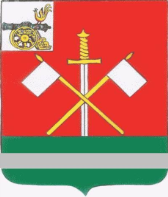 Глава муниципального образования «Монастырщинский район»Смоленской области                 Председатель                 Монастырщинского районного                 Совета депутатов                                 В.Б. Титов                                         П.А. СчастливыйПриложение к решению Монастырщинскогорайонного Совета депутатовот 27.04.2023г. №262021 год2022 годв % к 2021 годуЗерна в бункерном весе, тонн19682,215783,780,2Картофеля, тонн4937,15594113,3Овощей, тонн1273,2737,257,9НаименованиепоселенияОстаток на 01.01.2022 + фактическоепоступление в 2022 годуИзрасходованоОстатокна 01.01.2023Александровское с/п1,4071,0560,351Барсуковское с/п1,6420,8250,817Гоголевское с/п3,2271,1932,034Новомихайловское с/п2,0710,7951,276Соболевское с/п2,2792,0190,260Татарское с/п5,4203,1052,315Монастырщинское г/п1,7021,4200,282Администрация муниципального образования «Монастырщинский район»Смоленской области30,77221,9398,833ИТОГО:48,52032,35216,168